FOUR SEASONS TaorminaTel: NOT_SETEmail: NOT_SETOPENING DATE: July 2021GENERAL MANAGER: Lorenzo MaravigliaProperty FeaturesTotal Number of Rooms: 111Lead architects: Valentina PisaniArt Curator: James RobertsonLandscape Architect : Marco BayChief Restorer: Rosaria CataniaLocation:On Sicily’s east coast in the charming seaside town of TaorminaJust off the main street – an easy walk to shops and restaurantsIdeal for exploring eastern Sicily, including the historic cities of Modica, Noto and Siracusa, and the tiny island of Ortigia60 minutes from Catania-Fontanarossa Airport (CTA)Pool21-metre (69-foot) infinity pool, blending with the Ionian SeaDiningExecutive Chef: Massimo MantarroRestaurant: Principe CeramiCuisine: Michelin-starred restaurant, for quintessential Sicilian cuisine by Chef Massimo Mantarro, with sweeping vistas of Mount Etna and Taormina BayRestaurant: AncioviCuisine: Mediterranean cuisine and innovative cocktails, al fresco on the pool terraceLounge: Bar & ChiostroCuisine: Sophisticated drinks and all day dining, serving Sicilian specialties and classic international dishes at the bar or in the Grand CloisterMeetings and EventsTotal Event Space: More than 1,700 sq.m. (18,299 sq. ft.) of indoor-outdoor event space, including a ballroom, cloistered courtyards, gardens and terraces Spa and FitnessBotanica Pop-Up SpaSpecial FeaturesLush Italian gardens for romantic strolls and quiet contemplationLa Sala della Grande Madia, displaying artefacts dating from the 16th to the 18th century, following the Sicilian and Neapolitan school, which belonged to the San Domenico Monastery PRESS CONTACTS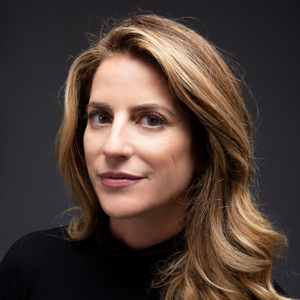 Ilaria Alber-GlanstaettenSenior Director of CommunicationsVia Gesu, 6/8MilanItalyilaria.alber@fourseasons.com+39 340 646 7881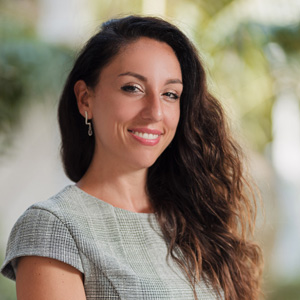 Sonia BonamassaPublic Relations Coordinator, Sales & MarketingPiazza San Domenico, 5TaorminaItaly sonia.bonamassa@fourseasons.com+39 3401272294